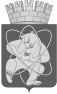 Городской округ«Закрытое административно – территориальное образование  Железногорск Красноярского края»АДМИНИСТРАЦИЯ ЗАТО г. ЖЕЛЕЗНОГОРСКПОСТАНОВЛЕНИЕ     28.10.2021                                                                                                                                       № 2029г. ЖелезногорскО внесении изменений в постановление Администрации ЗАТО г. Железногорск от 18.11.2020 № 2154 «Об утверждении положения о Комитете по управлению муниципальным имуществом Администрации ЗАТО г. Железногорск»В соответствии с Федеральным законом от 06.10.2003 N 131-ФЗ «Об общих принципах организации местного самоуправления в Российской Федерации», Решением Совета депутатов ЗАТО г. Железногорск от 16.01.2018 N 28-107Р «Об утверждении структуры Администрации ЗАТО г. Железногорск», руководствуясь Уставом городского округа «Закрытое административно-территориальное образование Железногорск Красноярского края», ПОСТАНОВЛЯЮ:1. Внести в постановление Администрации ЗАТО г. Железногорск от 18.11.2020 № 2154 «Об утверждении положения о Комитете по управлению муниципальным имуществом Администрации ЗАТО г. Железногорск» следующие изменения:1.1. В разделе 3 приложения № 1 к постановлению подпункт 3.1.25 изложить в новой редакции:«3.1.25. Обеспечивает подготовку проектов муниципальных правовых актов, регламентирующих порядок согласования бюджетным и автономным учреждениям распоряжения недвижимым муниципальным имуществом и особо ценным имуществом, закрепленным за ними на праве оперативного управления, а также согласование распоряжения иным имуществом, в случаях совершения крупных сделок, сделок с заинтересованными лицами, внесения имущества в уставный (складочный) капитал других юридических лиц или иной передачи этого имущества другим юридическим лицам в качестве их учредителя или участника, а также порядок сдачи в аренду, передачи в безвозмездное пользование муниципального имущества, закрепленного за муниципальными учреждениями на праве оперативного управления.».1.2. В разделе 3 приложения № 1 к постановлению подпункт 3.1.26 изложить в новой редакции:3.1.26. Осуществляет подготовку проектов муниципальных правовых актов по согласованию бюджетным и автономным учреждениям распоряжения недвижимым муниципальным имуществом и особо ценным имуществом, закрепленным за ними на праве оперативного управления, а также согласование распоряжения иным имуществом, в случаях совершения крупных сделок (за исключением денежных средств), сделок с заинтересованными лицами, внесения имущества в уставный (складочный) капитал других юридических лиц или иной передачи этого имущества другим юридическим лицам в качестве их учредителя или участника, а также согласование муниципальным учреждением сдачи в аренду, передачи в безвозмездное пользование муниципального имущества, закрепленного за муниципальными учреждениями на праве оперативного управления.».1.3. Подпункт 3.1.43 раздела 3 приложения № 1 к постановлению изложить в новой редакции: «3.1.43. В соответствии с Федеральным законом от 09.02.2009 № 8-ФЗ “Об обеспечении доступа к информации о деятельности государственных органов и органов местного самоуправления” обеспечивает своевременную подготовку информации о деятельности Администрации ЗАТО г. Железногорск, связанной с деятельностью Комитета, для размещения на официальном сайте городского округа “Закрытое административно-территориальное образование Железногорск Красноярского края” в информационно-телекоммуникационной сети “Интернет”.».1.4. Дополнить раздел 3 приложения № 1 к постановлению подпунктом 3.1.44 следующего содержания:«3.1.44. Осуществляет иные функции, связанные с управлением муниципальным имуществом, находящимся в собственности ЗАТО Железногорск.».2. Управлению внутреннего контроля Администрации ЗАТО  
г. Железногорск (Е.Н. Панченко) довести настоящее постановление до сведения населения через газету «Город и горожане».3. Отделу общественных связей Администрации ЗАТО г. Железногорск (И.С. Архипова) разместить настоящее постановление на официальном сайте городского округа «Закрытое административно-территориальное образование Железногорск Красноярского края» в информационно-телекоммуникационной сети «Интернет».4.  Контроль за исполнением настоящего постановления возложить на первого заместителя Главы ЗАТО г. Железногорск по жилищно-коммунальному хозяйству А.А. Сергейкина.5.  Настоящее постановление вступает в силу после его официального опубликования.Глава ЗАТО г. Железногорск                                                                   И.Г. Куксин